    Принято на сессииСовета депутатов 15.11.2022г. Р Е Ш Е Н И Е     от 15 ноября 2022г.                     с. Усть-Бюр                                 № 75О внесении изменений в Решение Совета депутатов Усть-Бюрского сельсовета № 18 от 16.11.2020г. «Об установлении земельного налога на территории Усть-Бюрского сельсовета Усть-Абаканского района Республики Хакасия»              В целях реализации мер, направленных на поддержку граждан, призванных на военную службу по частичной мобилизации и проходящих военную службу в Вооруженных Силах Российской Федерации, в соответствии с главой 31 Налогового кодекса Российской Федерации, статьей 14 Федерального закона  от 06.10.2003г. № 131 – ФЗ «Об общих принципах организации местного самоуправления в Российской Федерации», руководствуясь Уставом муниципального образования Усть-Бюрский сельсовет и  Постановлением Правительства Республики Хакасия № 613 от 12.10.2022 года «О продлении сроков уплаты имущественных налогов за 2021 год» (далее – Постановление), Совет депутатов Усть-Бюрского сельсоветаРЕШИЛ:Внести в Решение Совета депутатов Усть-Бюрского сельсовета от 18.11.2020г. № 18 «Об установлении земельного налога на территории Усть-Бюрского сельсовета Усть-Абаканского района Республики Хакасия» изменение, дополнив подпункт 4.1. пункта 4. абзацем б) следующего содержания:       «4.1. б) - гражданам, проживающим на территории муниципального образования Усть-Бюрский сельсовет из числа военнослужащих, добровольцев, принимающих участие с 24 февраля 2022 года в специальной военной операции, проводимой на территориях Украины, Донецкой Народной Республики, Луганской Народной Республики, Запорожской и Херсонской областей, а также призванных на военную службу по мобилизации в Вооруженные Силы Российской Федерации в соответствии с Указом Президента Российской Федерации от 21 сентября 2022 года № 647 «Об объявлении частичной мобилизации в Российской Федерации» после 21 сентября 2022 года, и члены их семей (супруга (супруг), несовершеннолетние дети, дети в возрасте до 23 лет, обучающиеся в образовательных организациях по очной форме обучения) – на один объект налогообложения по выбору налогоплательщика за налоговый период 2021 года.             Предоставление льготы, установленным пунктом 1 настоящего Решения, осуществляется в соответствии с перечнем лиц, предоставляемым в налоговый орган исполнительным органом государственной власти Республики Хакасия в сфере социальной защиты и социальной поддержки населения.».      2. Решение Совета депутатов Усть-Бюрского сельсовета № 73 от 27.10.2022г. «О внесении изменений в Решение Совета депутатов Усть-Бюрского сельсовета № 18 от 16.11.2020г. «Об установлении земельного налога на территорииУсть-Бюрского сельсовета Усть-Абаканского района Республики Хакасия» отменить.       3. Направить настоящее Решение для подписания и опубликования в газете «Усть-Абаканские известия» Главе Усть-Бюрского сельсовета.       4. Настоящее решение вступает в силу по истечении одного месяца с момента официального опубликования и распространяется на правоотношения, связанные с исчислением земельного налога физических лиц с 01 января 2021 года, и применяется к уплате земельного налога за налоговый период 2021 год. Глава Усть-Бюрского сельсоветаУсть–Абаканского районаРеспублики Хакасия:                                                                  Е.А.Харитонова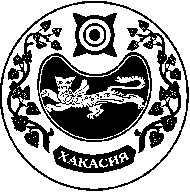 СОВЕТ ДЕПУТАТОВ УСТЬ-БЮРСКОГО СЕЛЬСОВЕТА